3° D.N.L. History-Geography ProgrammeThe Brevet in History, Geography and Civic and Moral EducationContent of the BrevetThe exam lasts two hours and consists of three exercises. Exercise 1: This is based on one or two History or Geography documents (text, photograph, map..) and you must write responses to questions using the documents.Exercise 2: You must respond to a longer Geography or History question. You may also need to draw a sketch or chronology.Exercise 3: This consists of a problematic from Civic and Moral Education. You will have to respond to one or more questions using one or two documents.DNBPour les candidats scolaires, l'obtention du diplôme national du brevet (DNB) est liée à la maîtrise du socle commun de connaissances, de compétences et de culture et aux résultats obtenus aux épreuves d'un examen terminal.Histoire, Géographie and Moral and Civic Education (2 heures)Exercice 1. Analyser et comprendre des documents	(20 pts)Exercice 2. Maîtriser différents langages pour raisonner et se repérer  (20 pts)Exercice 3. Enseignement moral et civique 	(10 pts)Useful Linking Words and Prepositionsalthough	pourtantas	en tant quedespite	malgréeven if	même sieven though	quand mêmehowever	cependantnevertheless	néanmoinsthen, so, hence 	alorsthus  	ainsisince	puisquewhen	lorsquewhereas	tandis quewhile	alors queUseful Vocabulary for History and GeographyPIE CHART	LINE GRAPH	BAR GRAPH	TABLE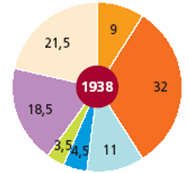 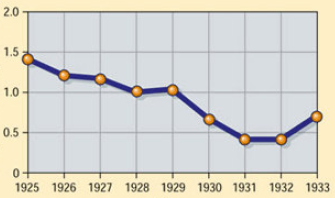 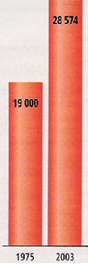 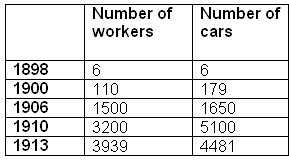 Words used to describe a graph :Increase	DecreaseRise	DescendIncline	DropSteep increase	Sharp dropGentle increase	Gradual decreaseNumbers and Years100 = one hundred	1987 = nineteen eighty seven1 000 = one thousand		1759 = seventeen fifty nine10 000 = ten thousand		2018 = two thousand and eighteen100 000 = one hundred thousand1 000 000 = one million1 000 000 000 = one billionCompass Directions	NorthWest	East	SouthMapsMaps may be drawn in colours such as red, green and blue or they might be presented in shades of black and white.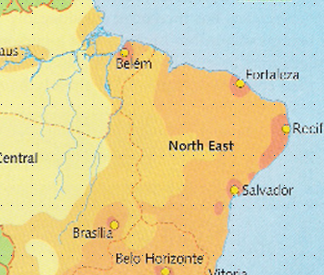 Photographs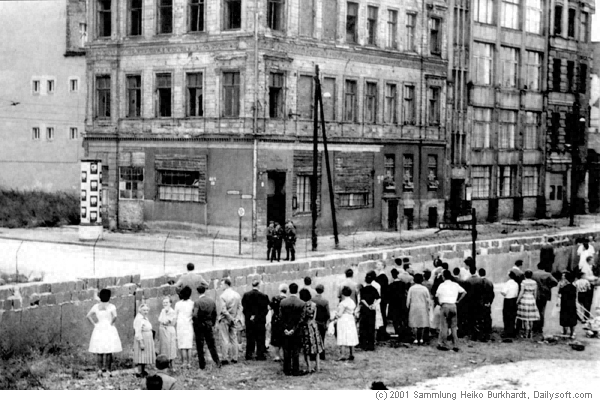 French PrepositionCommon English EquivalentAat, inAprèsAfterAvantBeforeAvecWithChezat/to ...'s house/placeContreAgainstDansin(side)Deof, fromDepuissince, fromDerrièreBehindDevantin front of, outside (the front of)EnInEntrebetween, amongEnversTowardsEnvironabout, approximatelyParby, throughPendantDuringPourForSansWithoutSaufExceptSelonaccording to, depending onSousunder(neath)SurOnVersTowards